T.C.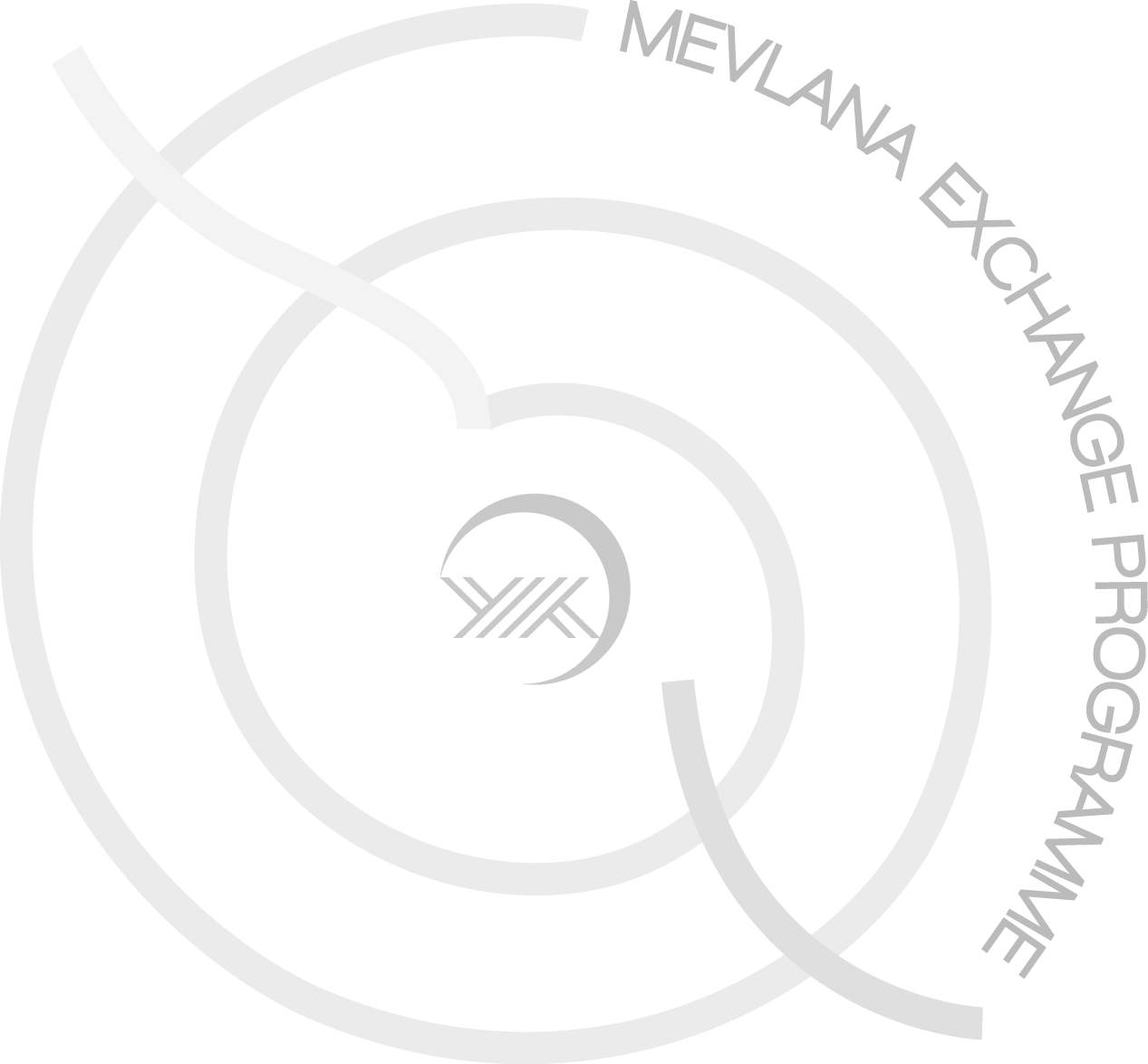 ORDU ÜNİVERSİTESİORDU UNIVERSITYÖĞRETİM ELEMANI BİLGİ FORMUACADEMIC STAFF INFORMATION FORMAdı Soyadı 
Name-SurnameUnvanı 
TitleT.C.Kimlik No
Identification NumberDoğum Yeri ve Tarihi
Place and Date of BirthCinsiyeti (Erkek/Kadın)  
Gender (Male/Female)Uyruğu 
Nationalityİletişim Bilgileri       
Contact InformationKurumu 
Home InstitutionFakülte/EnstitüFaculty/InstituteBölümDepartmentÖğretim Üyesi Hareketliliğine Daha Önce Katıldınız mı? 
Have you ever participated in Mevlana Exchange Programme?  Hareketliliğin Başlangıç-Bitiş Tarihi  
Date of the Mobility 
from …/.../201... to …/.../201..Görevlendirme Kapsamında Alınan Yolluk ve Gündelikler 
Travel and daily payments taken in the scope of assignmentYapılan Toplam Ödeme  
Total paymentGidilecek Yükseköğretim Kurumu 
Host InstitutionDers Verilecek Alan 
Field of teaching at the host institutionHaftalık Ders Saati
Weekly Course HoursVerilecek Ders Düzeyi 
Course LevelDersin Adı 
Name of the courseDersin Kredisi 
Credits of the CourseDersin AKTS Kredisi 
ECTS credits of the course (if selected)Verilecek Eğitim Dili 
Teaching language at host institution